11.08.2017Поздравляем команду детского сада № 453 
занявших 2 место 
в районных соревнованиях "Веселые старты" 
посвященных Всероссийскому Дню физкультурника!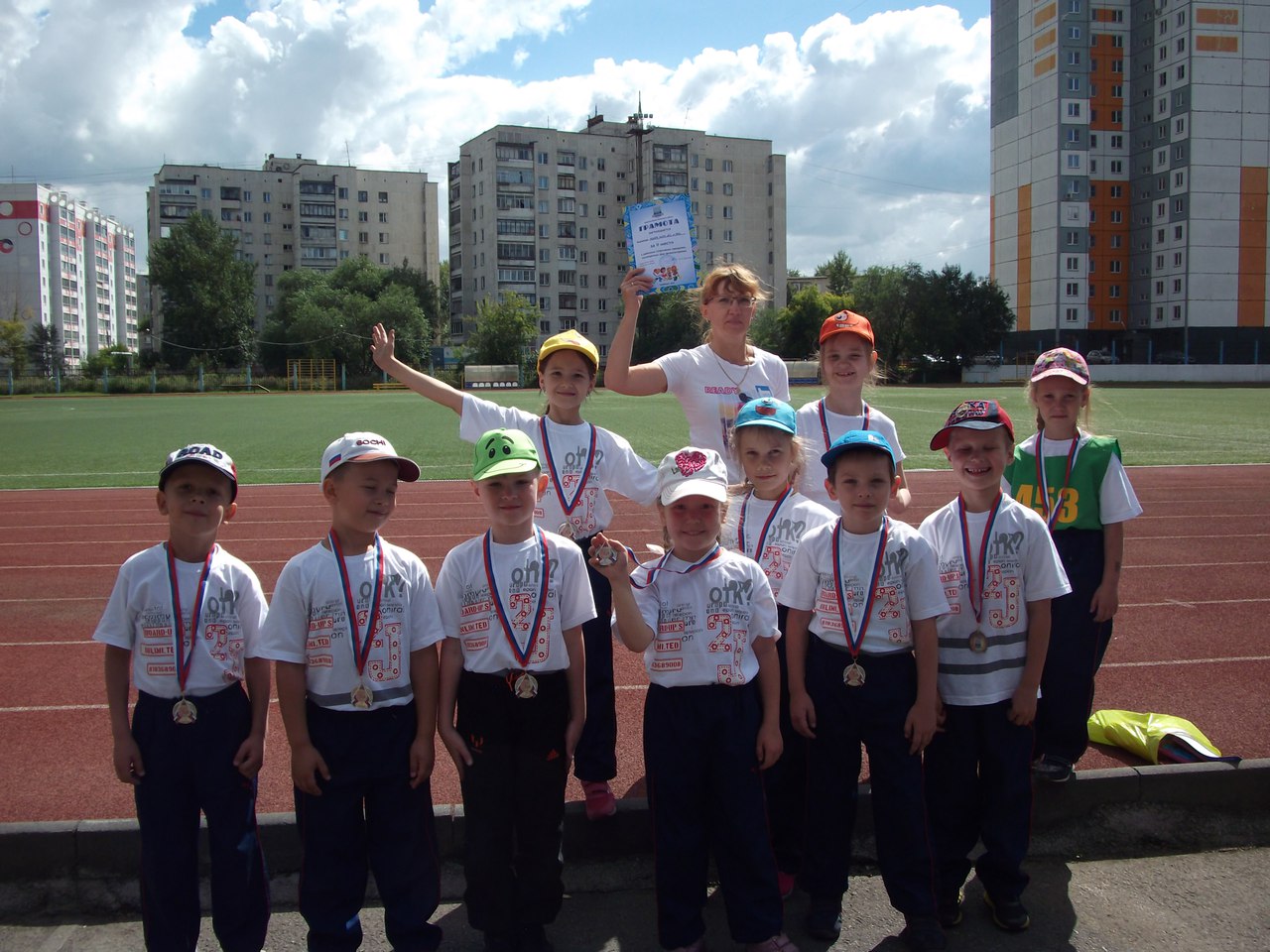  05.05.2017Поздравляем команду футболистовс III местомв финале районных соревнований по футболу среди ДОУ Ленинского района в честь Дня ПобедыОвчинникова КириллаУсманова  ДанилаХайбулова Андрея Переменина ДанилаМенщикова Глеба Обанина ДмитрияБудаева Стаса Маринина ИльюЮрова АлександраВласова НикитуБаркова ПавлаШайдулаева Алексея Петрова Артема Команду тренировала: инструктор физической культурыФедяшова Наталья Борисовна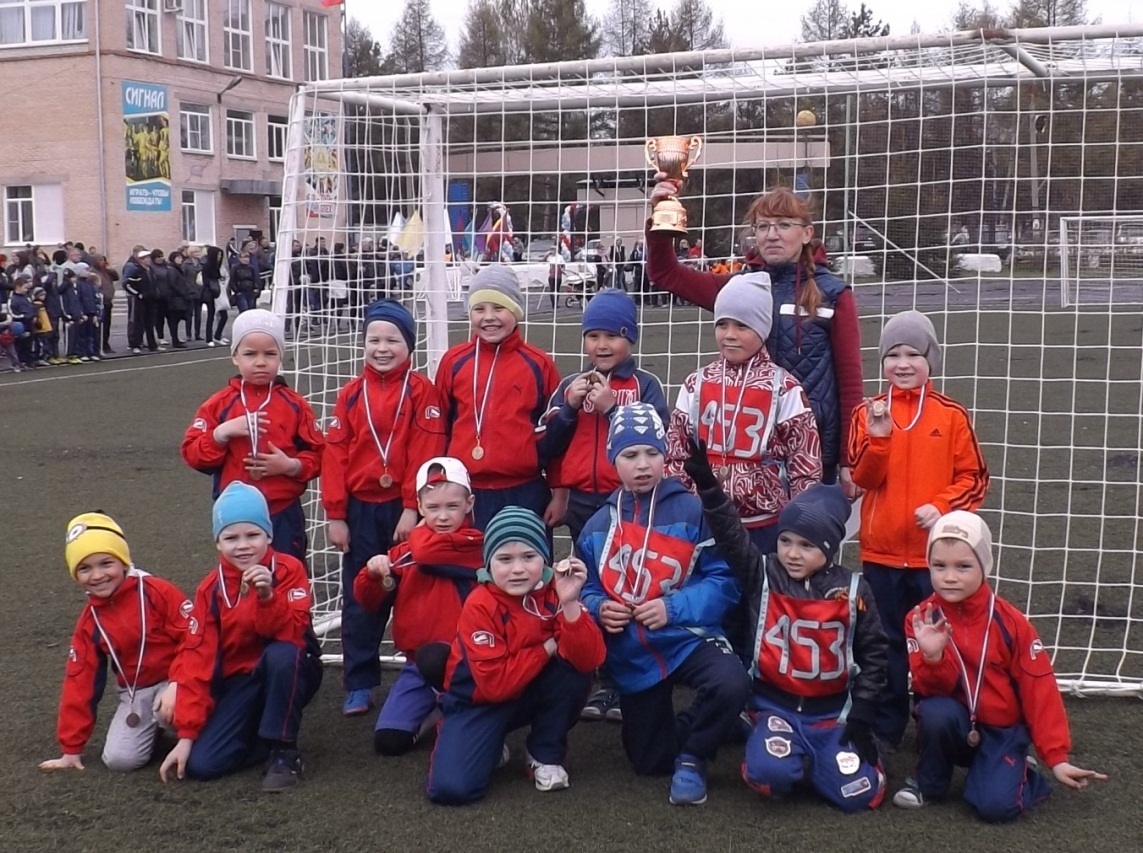                                                                                                                                               04.05.2017Поздравляем команду «Флеш»со II местомв районных соревнованияхпо фитнесу среди команд дошкольных образовательных организацийНейшкову АринуКудряшову СонюГолубцову ЛидиюЯрославцеву ЕвуКазанцеву АнастасиюМорозову АнастасиюБоеву МариюЕрмакову ДарьюТренер команды: Васильева Виктория ВикторовнаИнструктор ЛФК: Варлакова Ольга Ивановна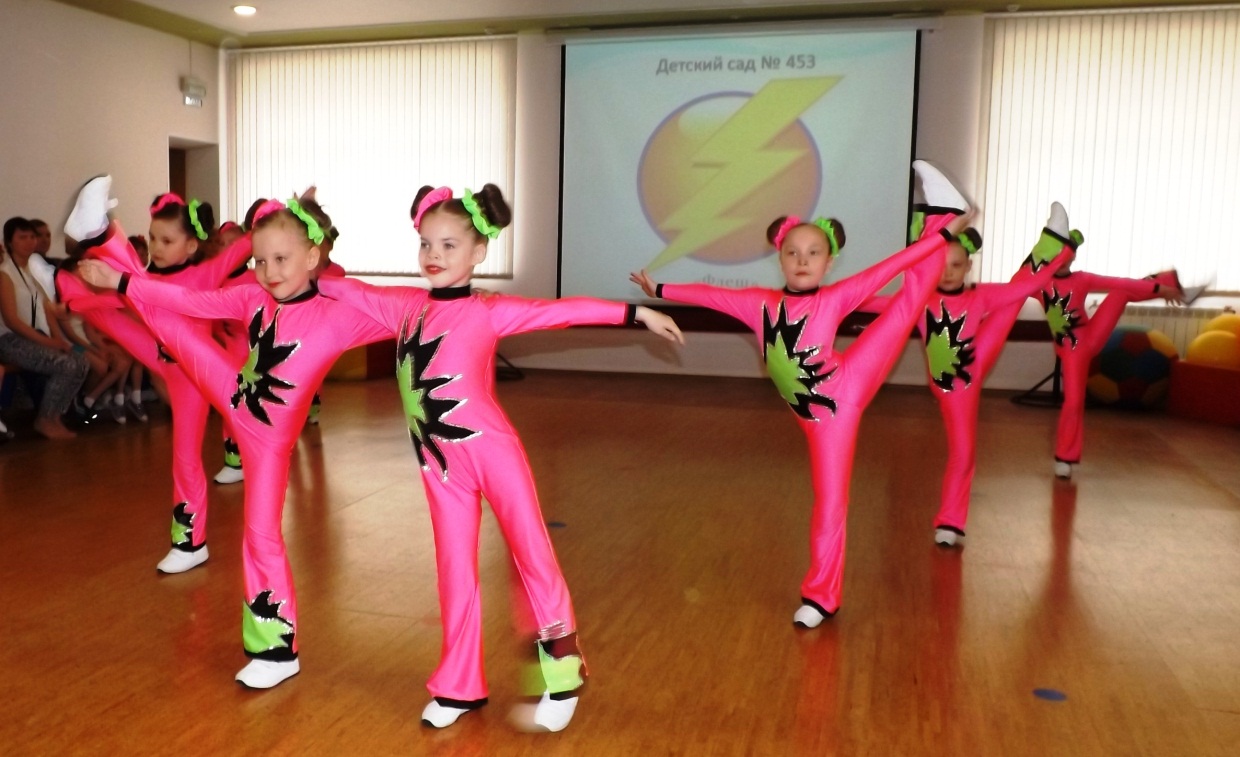 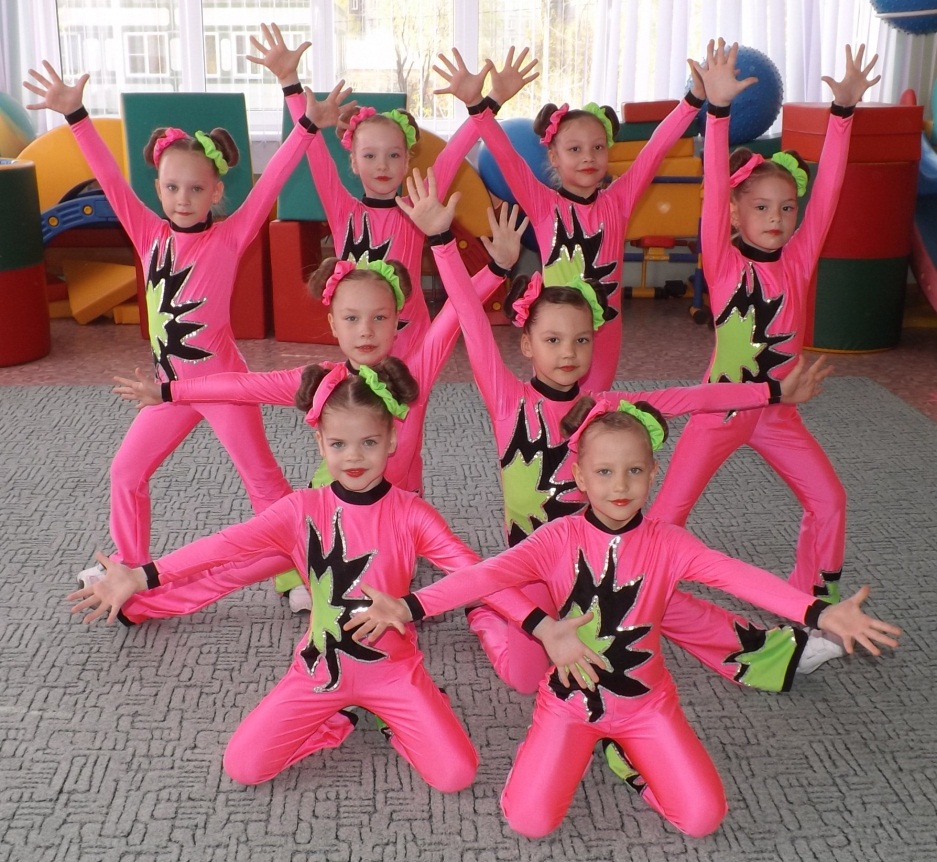 Поздравляем участников проекта«Как создать мультфильм»с I местомв районном конкурсепроектно-исследовательской деятельности для дошкольников «Я – исследователь»Потемину ДиануВласова НикитуТутынину ПолинуУсманову КаринуЛушинскую Анжелику                                                                      Руководитель проекта: Антипова Надежда Федоровна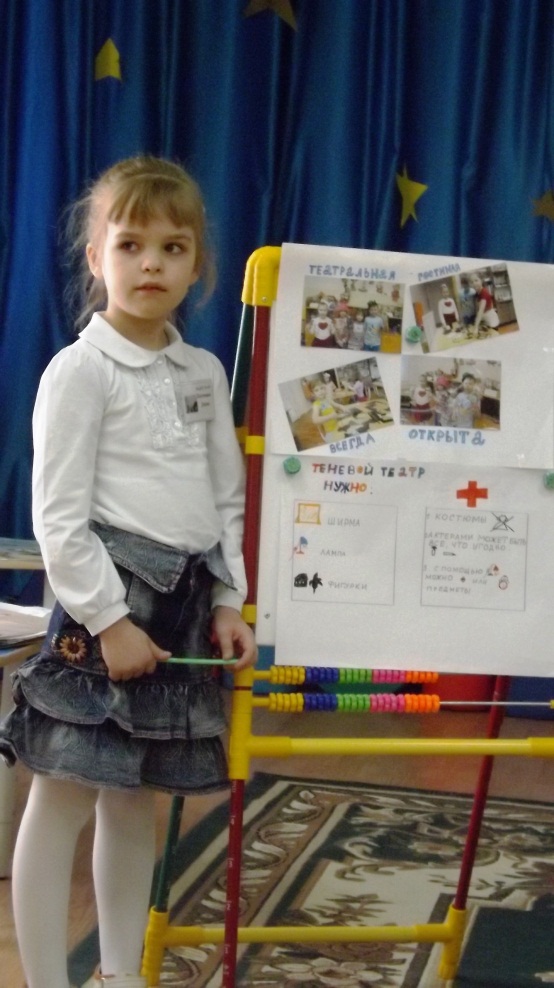 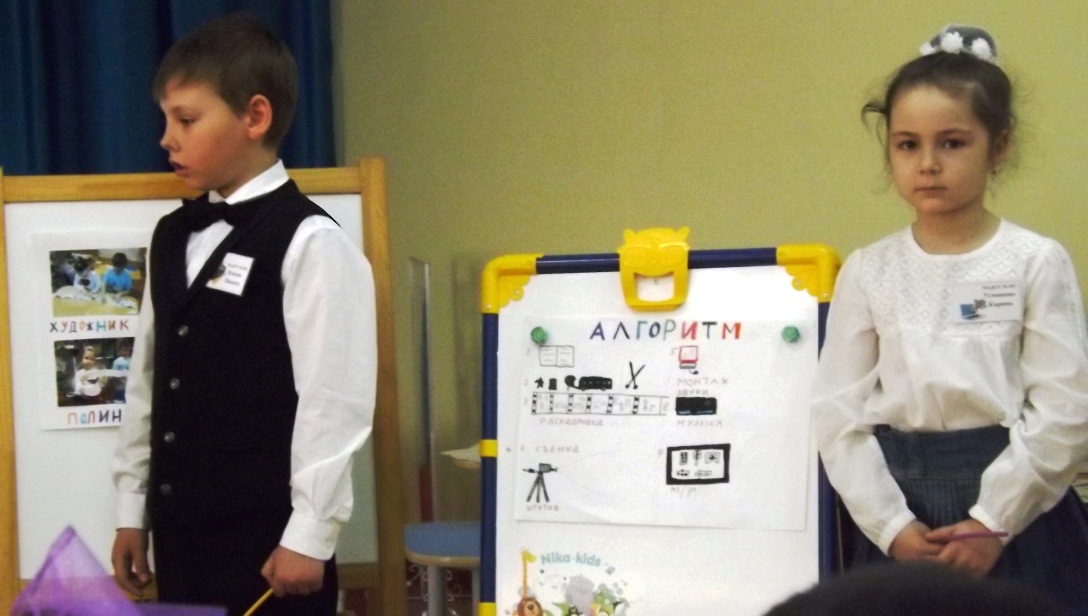 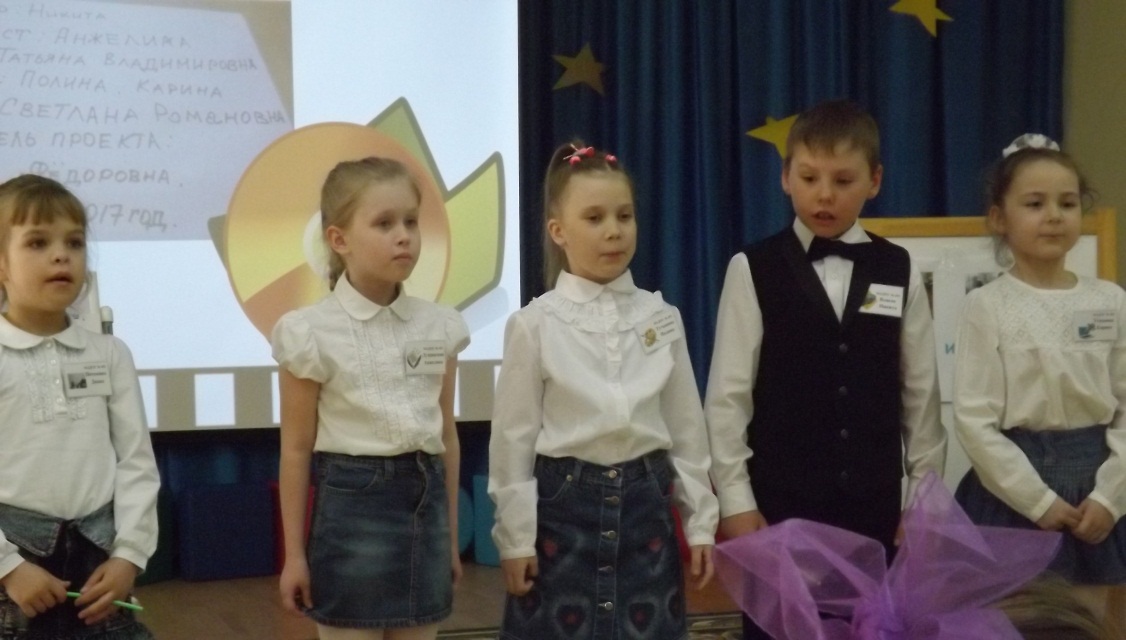 Поздравляем участников проекта«Холодное мороженое»с I местомв районном конкурсепроектно-исследовательской деятельности для дошкольников «Я – исследователь»Анашкина МаксимаБородулина АнтонаКобяковского Михаила Руководитель проекта: Ишкова Валентина Александровна,Хисматова Ирина Владимировна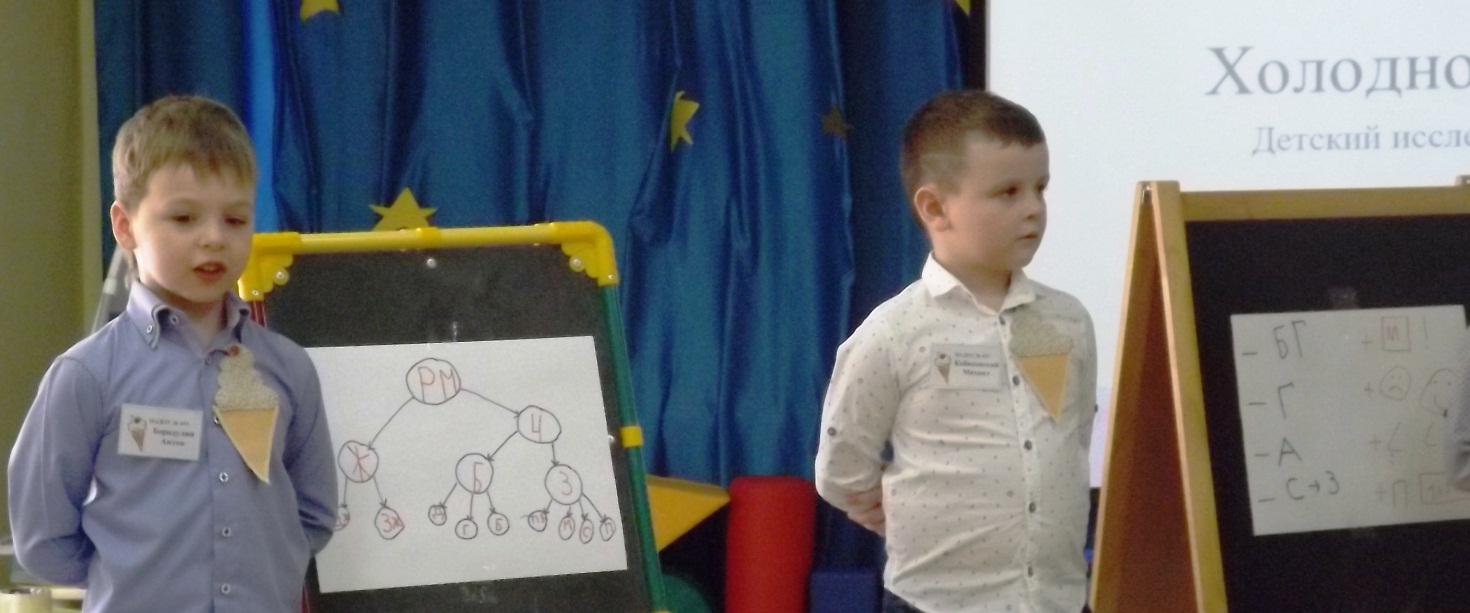 Поздравляем участников проекта«Где живет крахмал»с I местомв районном конкурсепроектно-исследовательской деятельности для дошкольников «Я – исследователь»Морозову НастюПодгорбунских ДарьюРажева Ислама Руководитель проекта: Ганжа Алена Викторовна,Зайдулина Лилия Ильдаровна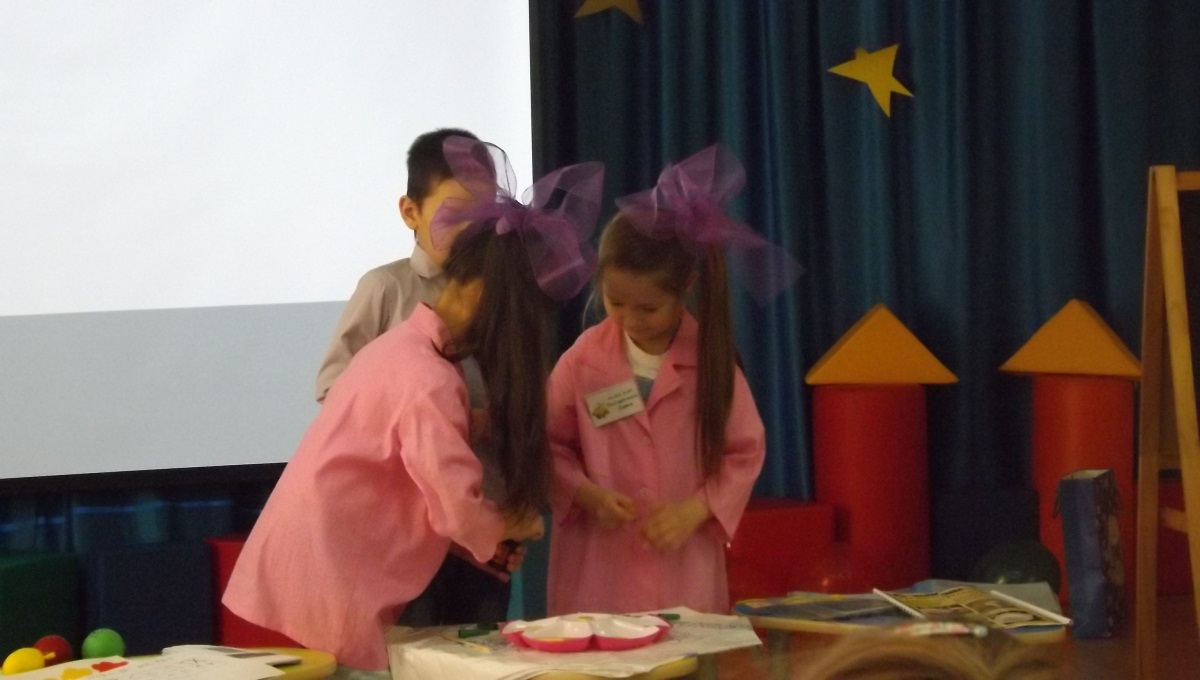 24.04.2017                               Поздравляем команду "Дельфиненка        Овчинникова КириллаУсманова  ДанилаХайбулова Андрея Переменина ДанилаМенщикова Глеба Обанина ДмитрияБудаева Стаса Маринина ИльюЮрова АлександраВласова НикитуБаркова ПавлаШайдулаева Алексея Петрова Артема с выходом в финал по футболу среди дошкольников Ленинского района образовательных комплексов "ЗЕМ-1", "ЗЕМ-2".                                                                                       Финал 5 мая ДС "СИГНАЛ"Команду тренировала: инструктор физической культурыФедяшова Наталья Борисовна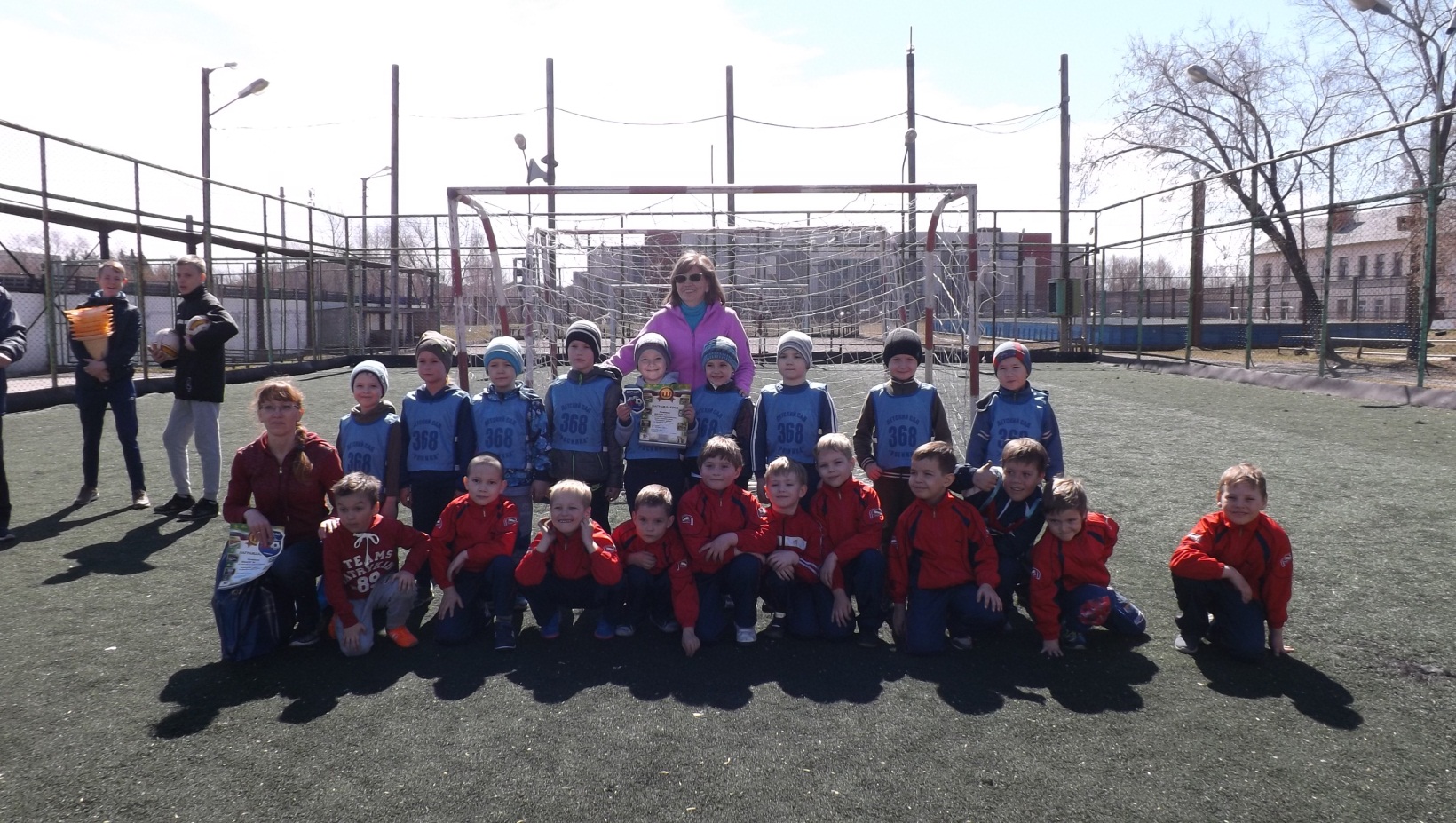  04.04.2017Поздравляем участников IX Всероссийского конкурса "Мой проект"«Как создать мультфильм» (заочная форма защиты проектов, проходившего в Ульяновске 3 апреля, 2017 г.)занявших 2 местоПотемину ДиануВласова НикитуТутынину ПолинуУсманову КаринуЛушинскую Анжелику                                                                              Разработчик проекта: Базанова Светлана Романовна                                                                                Руководитель проекта: Антипова Надежда Федоровна21.03.201721 марта 2017 года во Дворце пионеров и школьников им. Н.К. Крупской продолжил череду выступлений в рамках  XX Фестиваля творческих коллективов дошкольных образовательных организаций «Хрустальная капель» Ленинский район.Ежегодный праздник детского художественного творчества им. Г.Ю. Эвнина «Хрустальная капель»  стал традицией не только нашего района, но и всего города. Это праздник, которого ждут целый год и взрослые, и дети. С радостью и  удовольствием готовятся к нему. В районе прошла выставка «Весенний вернисаж» для воспитанников дошкольных образовательных организаций, о результатах которой зрители увидели видеорепортаж перед началом концерта.Атмосфера радости и счастливого ожидания царила в фойе дворца в это весеннее утро. Звучали любимые всем детские песни. Дети, родители и педагоги были охвачены волнением, радостным ожиданием встречи с прекрасным!И вот – звучат фанфары  «Хрустальная капель»! Начало концерта!Тема фестиваля-конкурса: «На виражах времени». В этом году участники концерта и зрители совершили сказочное путешествие «В поисках времени». Вместе с ведущими праздника гости открывали многообразие понятия «Время» и его значение в жизни каждого. А ведущая концерта, пытливая девочка Вита, узнала, что часы, как прибор и как явление, не опаздывают и не спешат, поэтому всему своё время, и каждая минутка дана на добрые дела! А самое главное, время – это волшебный клад. И его нужно беречь!Во время концерта зрители с интересом следили за видео и мультимедийным сопровождением, раскрывающим подробности сказочного путешествия.С таким же сказочным настроением выходили на сцену маленькие артисты в возрасте от 2 до7 лет и удивляли зрителей своим искусством.Программа концерта состояла из пролога и 5 блоков: «От предков к потомкам», «Что? Где? Когда?», «Голос каждого - уникален», «Билетик в детство» и «Мы вместе». Логическим завершением стал финал концерта, на котором под тиканье часов вышли все участники концерта.Всего в программе было представлено 25 лучших номера творческих коллективов Ленинского района. Следует отметить разнообразие жанров в номерах программы: хореография, сольное вокальное исполнение, вокальные ансамбли, сольное вокально-инструментальное исполнение, вокально-инструментальный ансамбль, оркестр, вокально-хореографические ансамбли, инструментальные ансамбли, инструментально-игровой жанр, сольное художественное чтение и шоу близнецов. В фестивале участвовало 11 семей, из них 2 семейных номера.Так сколько же всего было задействовано в концерте человек? Цифры, просто, впечатляют! 293 человека: 54 мальчика, 209 девочек, 9 родителей и 19 педагогов.Все участники фестиваля были награждены дипломами участников отборочного тура и призами, подготовленными при поддержке спонсоров!А впереди Гала-концерт! . От всего сердца пожелаем нашим маленьким артистам удачи и отличных выступлений на сцене Дворца пионеров и школьников имени Н.К.Крупской.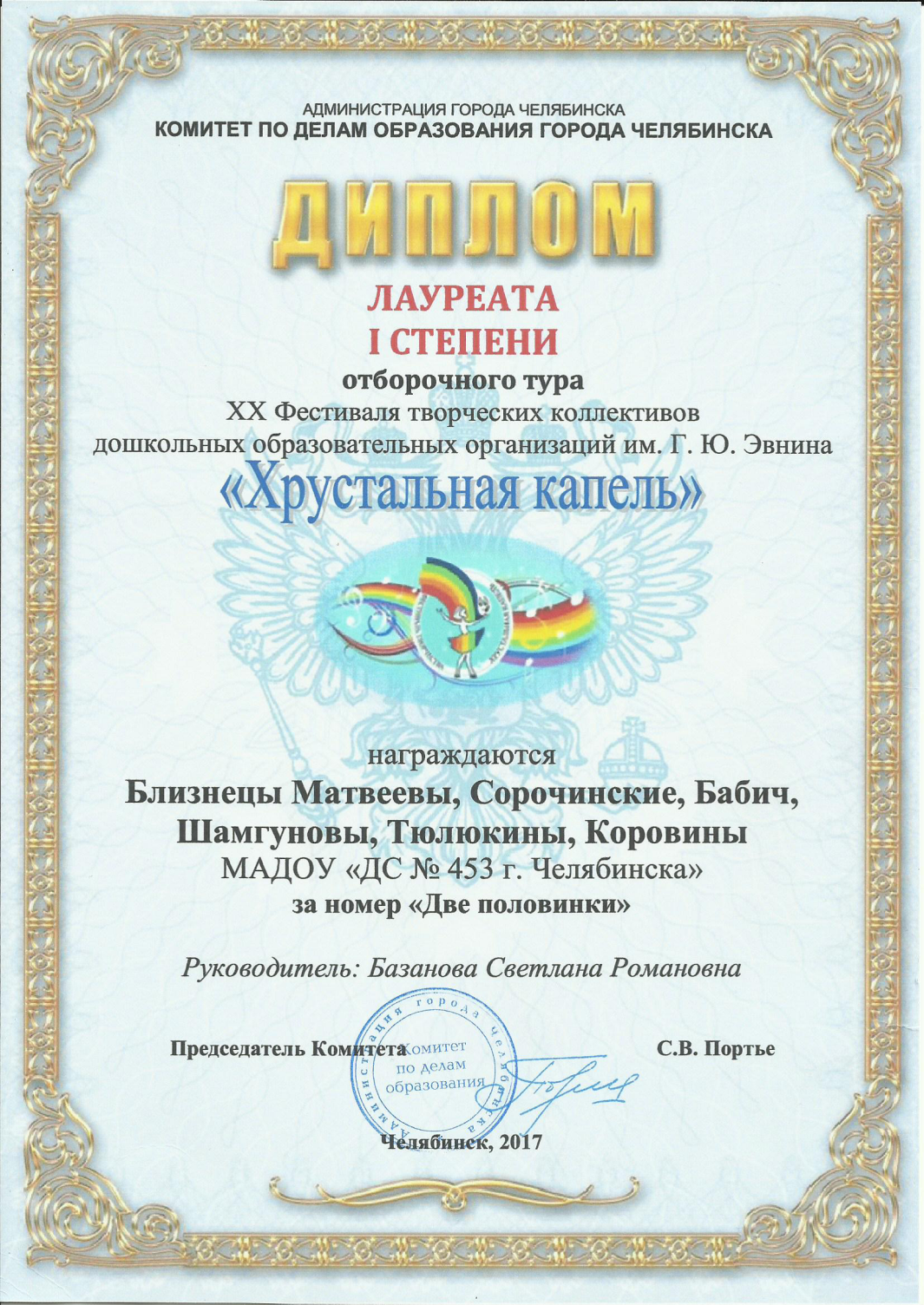 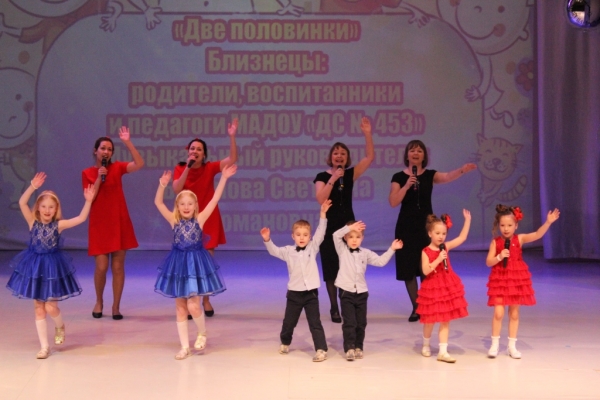 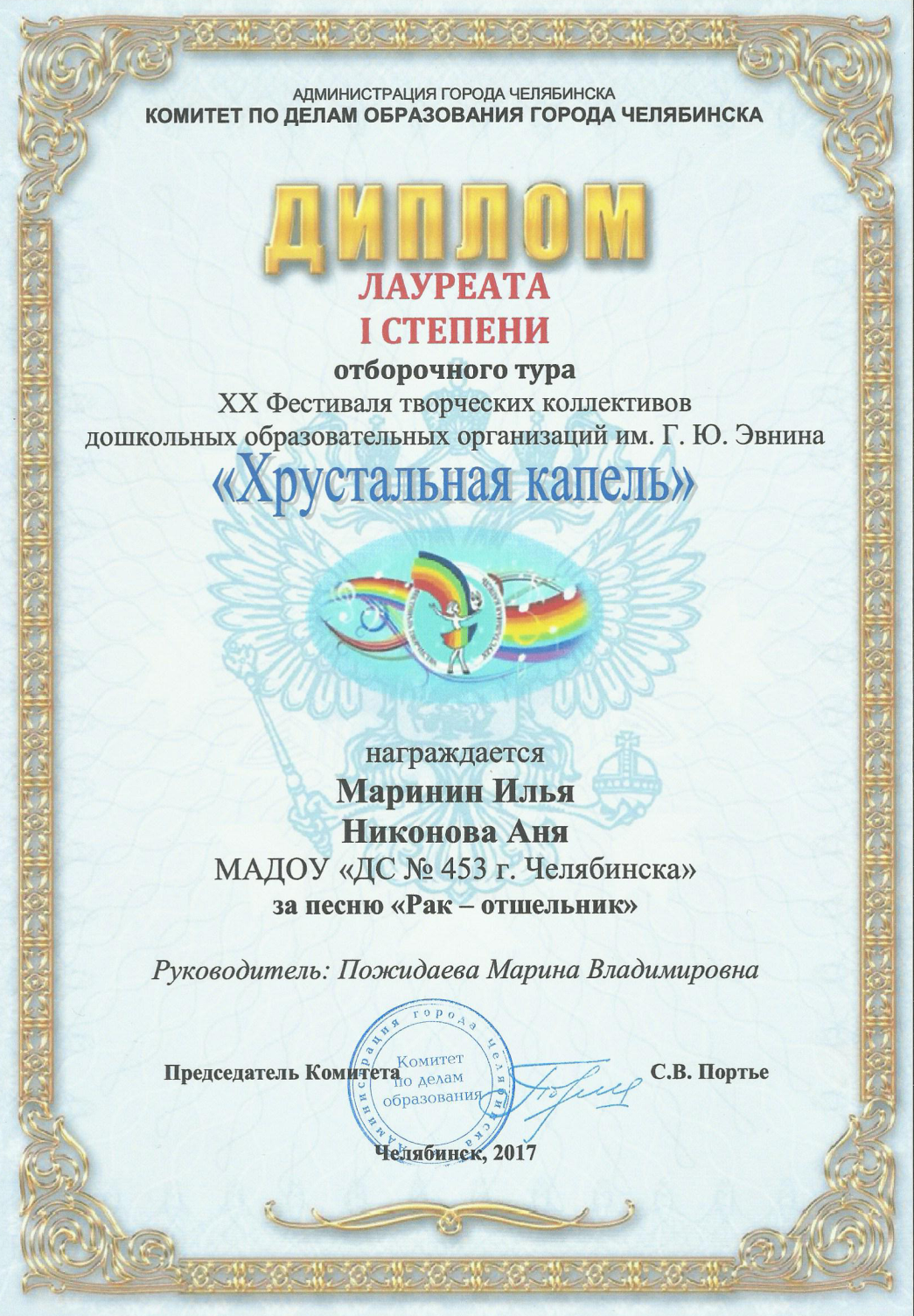 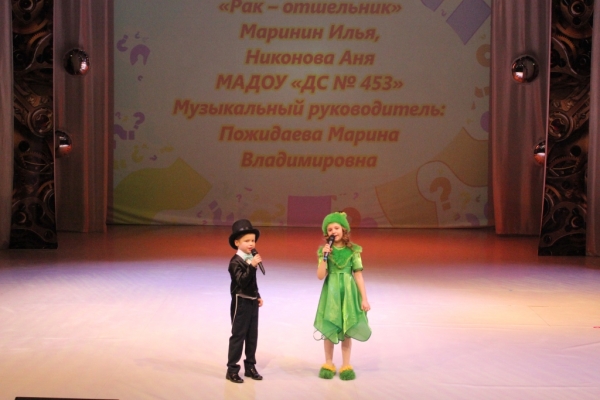 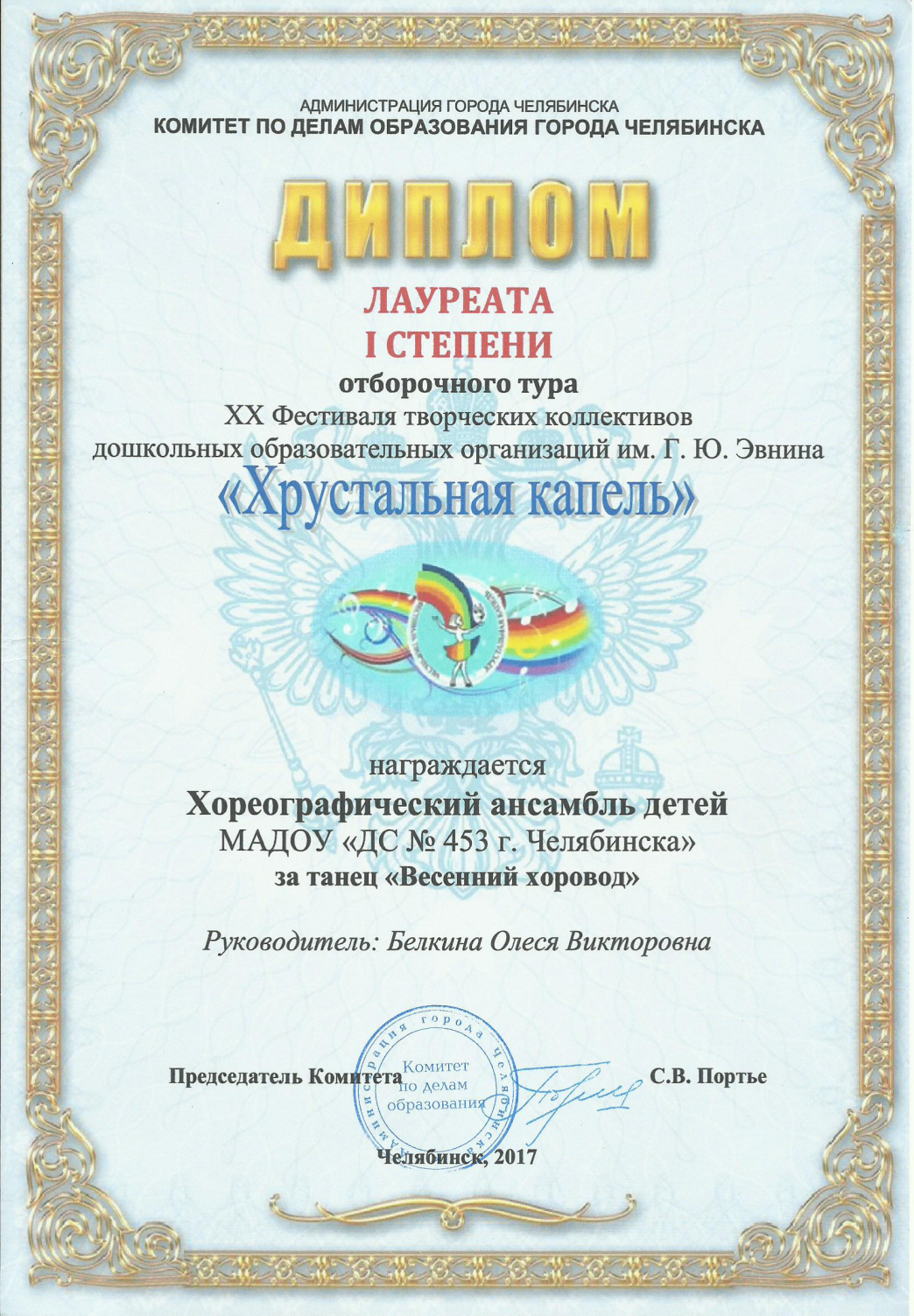 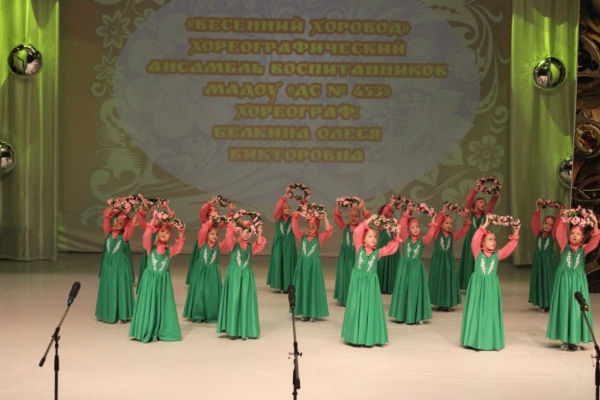 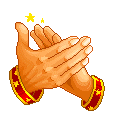 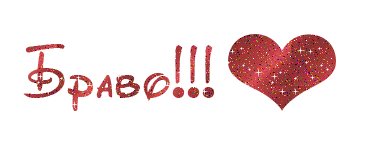 информация с сайта: http://chel-edu.ruРайонный тур Фестиваля - конкурса творчества воспитанниковдошкольных"Хрустальная капель - 2017" им. Г.Ю. Эвнина образовательных организацийНомера участников:Песня «Рак – отшельник». Муз. Д.  Львова-Компанейца, Слова В. Викторова.Маринин ИльяНиконова АняМузыкальный руководитель: Пожидаева Марина ВладимировнаПесня «Две половинки»Матвеева АлёнаМатвеева ВасилинаСорочинская СоняСорочинская ЛизаБабич КостяБабич СашаШамгунова АринаШамгунова ЛераТюлюкина ЕкатеринаТюлюкина АнастасияКоровина Ольга ВладимировнаКоровина Людмила ВладимировнаМузыкальный руководитель: Базанова Светлана Романовна.Хореография:Хоровод «Весна» муз. Е. КузнецовПотемина Диана             Тутынина Поля                 Ярославцева ЕваКудряшова Соня             Нейшкова Арина               Двоеглазова В.Пешко Кристина             Боева Мария                     Дейнеко ПолинаЗаварзина Саша             Морозова Настя                 Шахмаева ЛенаСорокина Лиза               Хмелькова А.                     Полуяхтова А.Ермакова Даша              Медведева Соня                Казанцева НастяМангутова Мила             Всеволова К.Хореограф: Белкина Олеся ВикторовнаШоу близнецов «Две половинки» Автор: А. ВарламовБлизнецы: родители, воспитанники и педагоги Матвеевы Алёна и ВасилинаСорочинские Соня и ЛизаБабич Костя и СашаШамгуновы Арина и ЛераТюлюкины Екатерина и АнастасияКоровины Ольга Владимировна и Людмила ВладимировнаМузыкальный руководитель: Базанова Светлана Романовна.Вокал:«Приходи ко мне играть» муз. А. ВарламовГоловинова АлёнаБородулин АнтонМузыкальный руководитель: Емельянова Ирина Павловна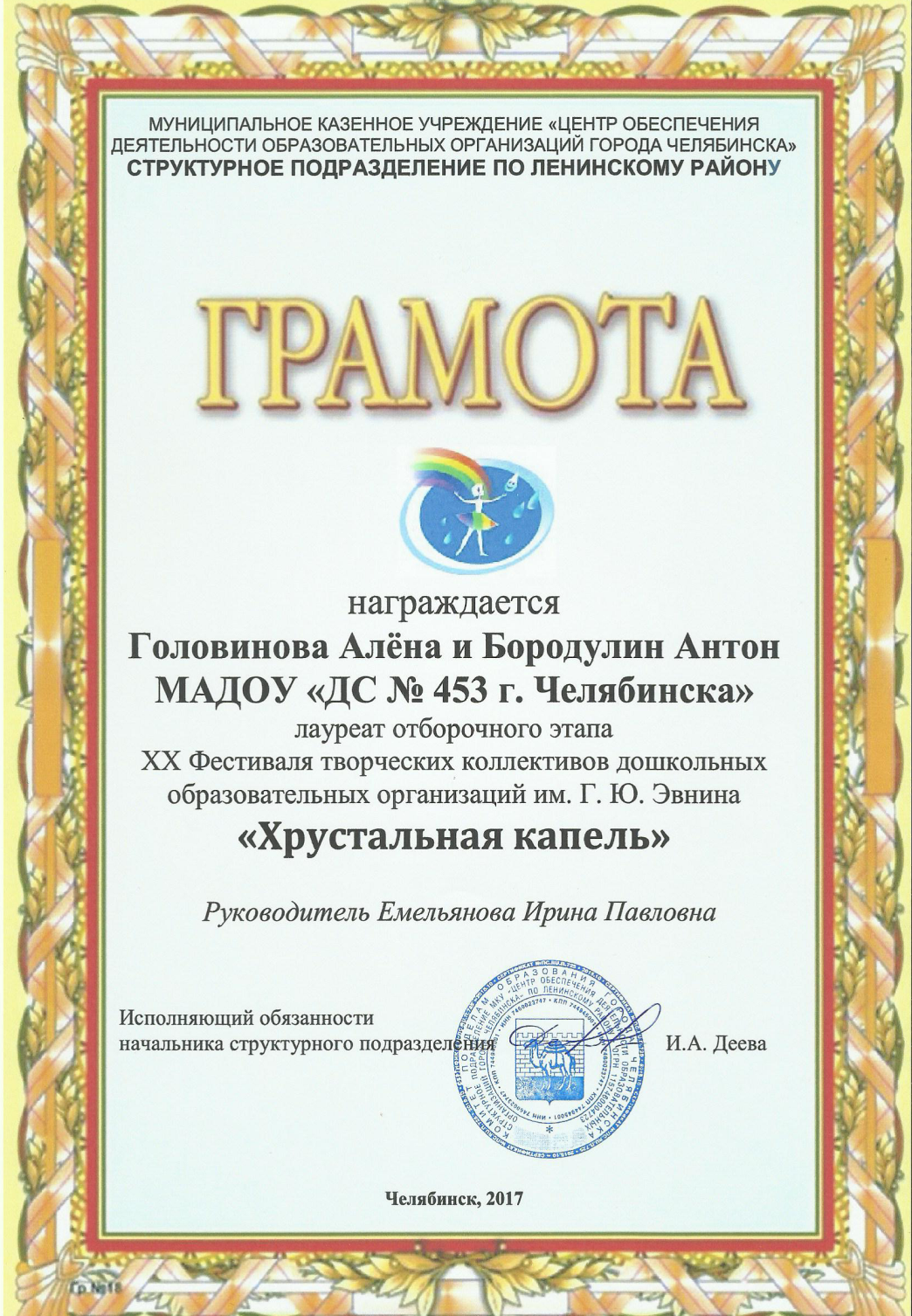 Молодцы!Поздравляем!!!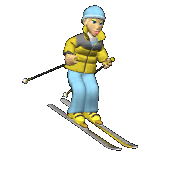 Команду "Дельфиненок"за II место в соревнованиях по лыжным гонкам среди ДОУ Ленинского районаОбанин Дима (10 гр.)                                  состав команды:                                   Переменин Данил (10 гр.)Будаев Стас (10 гр.)                                                                    Пешко Кристина (10 гр.)Сапун Вика (10 гр.)                                                                Нейшкова Арина (7 гр.)Тутынина Полина (7 гр.)                                                 Петров Артём (2 гр.)Шайдулаев Алёша (2 гр.)Команду "Садко"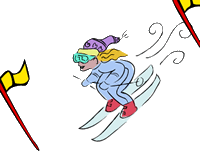 за III местов соревнованиях по лыжным гонкам среди ДОУ Ленинского районасостав команды:    Суртаева Соня (2 гр.)                                                                    Никитина Лера (15 гр.)Анашкин Максим (17 гр.)                                                                  Иванов Роман (17 гр.)Головинова Алёна (17 гр.)                                                                 Сорокина Лиза (17 гр.)              Петров Илья (24 гр.)                                                                        Мангутова Милана (24 гр.)Затеев Данил (24 гр.)                                                                 Рыбкин Ваня (24 гр.) Поздравляем!!!25 января прошел отборочный этап шашечного турнира среди воспитанников ДОУ Ленинского района ОКРУГ ЗЭМ в зачёт спартакиады «Малышок» Антонова Вера (10 группа) – 1 местоМенщиков Глеб (10 группа) – 3 местоЗатеев Данил (24 группа) – 4 местоВсеволова Кристина (15 группа) – 7 место 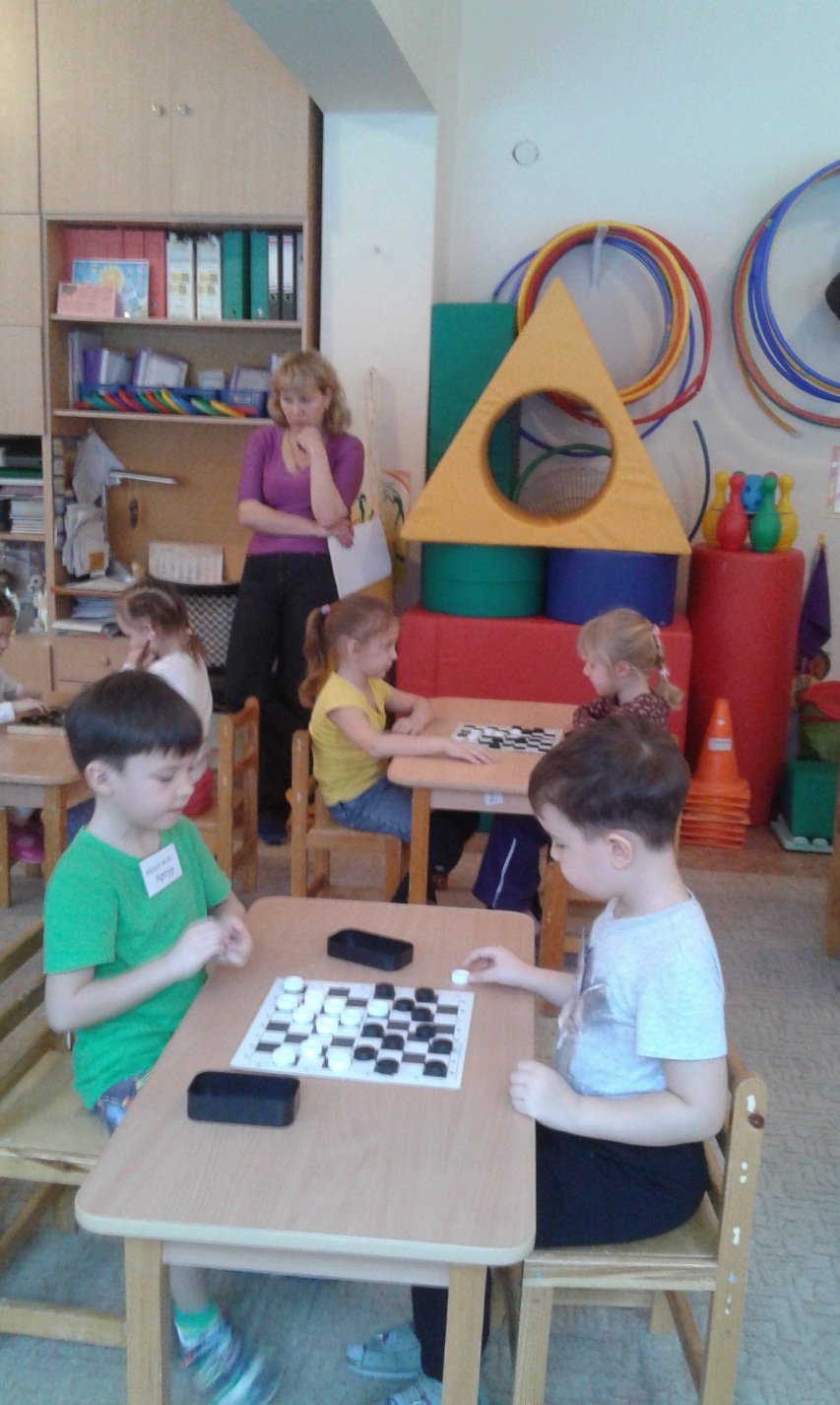 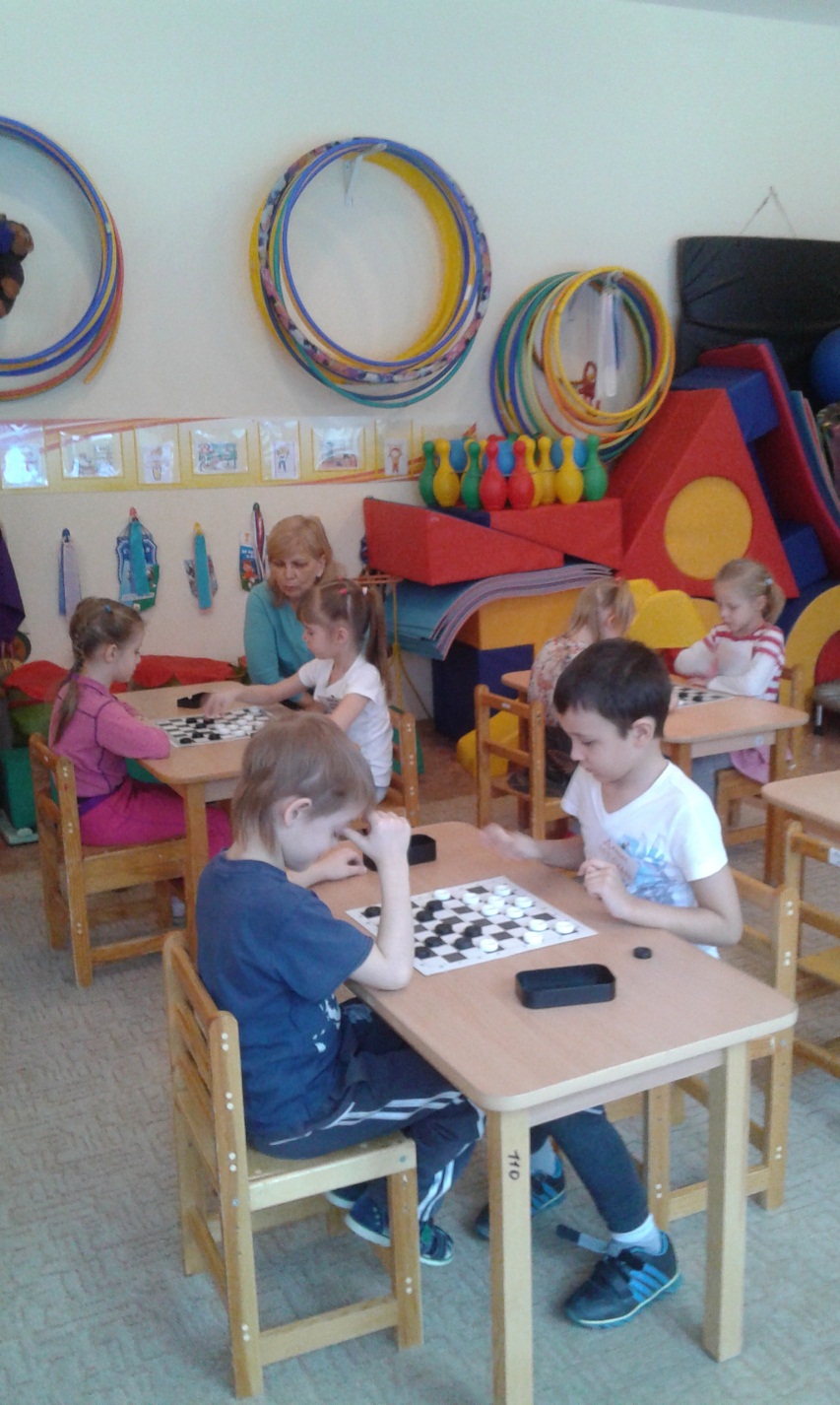     Молодцы ребята!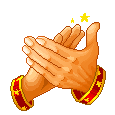 